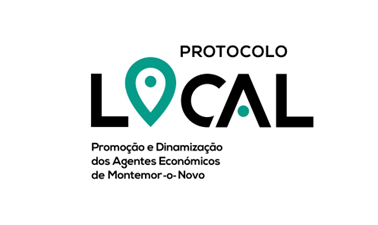 VOUCHERAPOIO À FAMÍLIADECLARAÇÃO SOB COMPROMISSO DE HONRAEu, ___________________________________________________________________ (nome do encarregado de educação), na qualidade de encarregado de educação do aluno(a)________________________________________________________________ (nome do aluno), declaro, sob compromisso de honra, que o mesmo é residente em Montemor-o-Novo e se encontra matriculado no ___________ (ano e turma) do ano letivo 2021/2022 na ______________________________________________________________________ (nome da escola), localizada em ________________________________ (localidade da escola) e autorizo o Município de Montemor-o-Novo e a Junta de Freguesia da minha área de residência a tratar os dados abaixo, com o único fim de serem utilizados para a emissão de “Voucher – Apoio à Família”, no âmbito do Protocolo Local 2021. Mais se declara a veracidade dos dados abaixo. Dados do aluno(a) Nome do aluno(a): _____________________________________________________________ Morada do aluno: ______________________________________________________________ Código-postal: ______-_____ ____________________________________ ____________________________, ____ de ________________ de 2021O Encarregado de Educação___________________________________________NOTA: Depois de assinada, a presente declaração deverá ser remetida até 08.10.2021 para protocolo.local@cm-montemornovo.pt ou entregue em mão na Junta de Freguesia da área de residência. 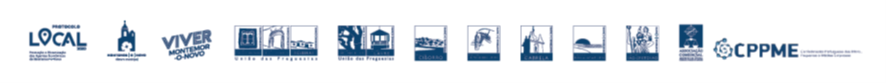 